American Sign Language Interpreter Services & Auditory Reasonable Accommodation Booking ProceduresAcademic Year 2022-2023PurposeThe College’s commitment to diversity, equity and inclusion strives to support students, faculty and staff by ensuring equal access to all campus programs, events and activities. The procedures below explain how event hosts should schedule American Sign Language (“ASL”) interpreters if one is requested or needed for a campus event. Event Invitations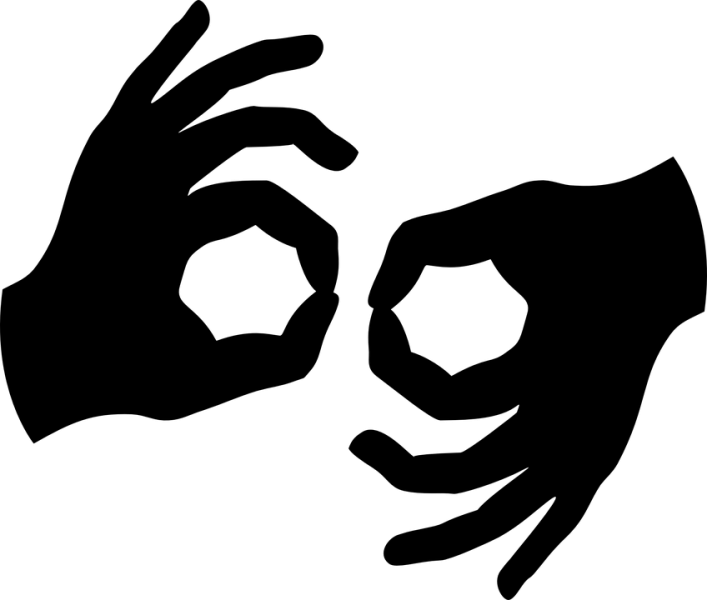 ASL Symbol and Event Host Contact InformationAll events (online and in-person) are encouraged to explicitly state if there will be an interpreter present by using the following symbol:This symbol will indicate that an ASL interpreter has been scheduled to attend the event.If the event host does not include this symbol in their event invitation, they must provide their contact information in the invitations to enable a  community member to request an ASL interpreter or other reasonable accommodation. Reasonable Accommodation LanguageEvent hosts should include the following language with respect to reasonable accommodations on the basis of disability or qualifying medical condition in their event invitation:To request an ASL interpreter or to request another reasonable accommodation, please contact the event organizer [insert event host name and email] as soon as possible to discuss your needs.  Accommodations Available for Event ParticipantsEvent hosts should become familiar with a range of different auditory accommodations that individuals may request for an event. These accommodations include, but are not limited to, the  accommodations identified in the Requested Accommodation column on Table 1 below. The points of contact, also identified in the table below, will be responsible to work with the event host to assist with providing reasonable accommodations. Event hosts should review the College’s Reasonable Accommodation Policy for Employees with Disabilities and/or Documentation Guidelines for Students to Request Reasonable Accommodations. Notice RequirementsFor events that have Preplanned Interpretive Services (see Table 2 below), event organizers should schedule the interpreters 3 to 4 months in advance of the event. However, once an event date has been established, interpreters can be booked up to a year in advance. For events where interpreter services are requested, individuals making a request for an interpreter should provide, at a minimum, 2 weeks advance notice prior to the event. Requests with less than 2 weeks notice will try to be accommodated, but cannot be guaranteed. Deaf Studies Preferred Interpreters Specific events or situations may require interpreters with particular subject matter expertise (example: knowledge of specific subject matters for class lectures). Individuals who request an interpreter may also state their preferred interpreter for the event. Individual preferences will be considered but may not always be accommodated. The grid below provides additional guidance for choosing an interpreter based on subject matter. When booking for an event with a specialized subject (specific academic focus,  Catholic Mass, affinity group meeting, etc.), please contact the Interpreter Services with most relevant experience.Events that have Pre-planned Interpretive Services Events that have pre-planned interpreters should include the interpreter’s name on the event invitation whenever possible. The events below will include preplanned ASL interpreters: Points of Contact for Booking Requested Interpreter ServicesThe event host is responsible for ensuring that interpreter services, if requested, are scheduled well in advance of the event, see section IV. Notice Requirements. The event hosts should immediately contact the points of contact, in the order listed below, to schedule an interpreter:The event host should be prepared to provide the following information to the Point(s) of Contact, as identified above in Table 4, when requesting an interpreter and the Point of Contact must relay this information clearly to the interpreter(s):Date(s) of Event:Time(s):Duration:Type of Event:Format of Event (e.g., in-person/hybrid/virtual)General Subject Matter of Event:Name(s) of deaf participants (if known):Does the participant have a preferred interpreter? Name & Contact:Number of Interpreters Requested: Is the event interactive? Yes or No:Event Address and exact location (e.g., Hogan Suite A):Zoom invitation/link or other virtual meeting platform invitation: If applicable the College’s current COVID-19 Precautions for onsite events:Is there any material the presenter can share or give to the interpreters in advance to help them best prepare?Parking Directions/Information:Point of on-site contact person for the event, and their direct phone number:Once auditory accommodations are confirmed, the event host must communicate the information to the individual who made the request. The Event Host should include information as to where the interpreter will be positioned, or if there is a separate Zoom room. Additional ConsiderationsInterpreters should be scheduled at least 30 minutes prior to the event to ensure they are properly positioned. Events that are In-Person Event hosts should reserve seating for individuals utilizing the interpreters with easy sight of interpreters on stage. Interpreters should be provided a solid background and bright lighting to allow for clear visuals of signing. Interpreters should be in line of sight as the other speakers.Ensure interpreters have clear audio so that they can interpret appropriately. Check microphones and any audio prior to the event beginning. If something is inhibiting clear communication between the interpreter and their audience, please allow time for adjustments to take place (pausing the event, etc).Deaf Staff/Faculty can offer advice on appropriate setup arrangements. Events that are Online Interpreters should be provided a solid background and bright lighting to allow for clear visuals of signing. Ensure interpreters have clear audio so that they can interpret appropriately. Check mics and any audio prior to the event beginning. The camera on the interpreter should be positioned directly facing them, with a clear picture. AV staff should zoom in on the interpreter. Cameras should be focused slightly above the interpreter’s head to belly button and the screen should be wide enough so their arms and hands do not go off of the screen. Prepare for live captioning. Point of Contact should work with Jim Cahill to ensure this is adequately set up.For events that require a holycross.edu email address to access a Zoom meeting, POC should connect with ITS to provide interpreters access to a specific interpreter related Zoom account. Requests can be made to helpdesk-request@holycross.eduIf a recording of the event is going to be made available to the public, include a recording of the ASL interpretation as a smaller box on the video screen along with appropriate captioning and make certain that the agreement with the interpreter permits the posting.If something is inhibiting clear communication between the interpreter and their audience, please allow time for adjustments to take place (pausing the event, etc).Events that are HybridDetermine if two teams of interpreters are required or is interpretation only needed online or only in person. Follow guidelines from A and/or B depending on the specific event circumstances. Interpreters should be provided a solid background and bright lighting to allow for clear visuals of signing. Interpreters should be in line of sight as the other speakers.Ensure interpreters have clear audio so that they can interpret appropriately. Check mics and any audio prior to the event beginning. Events that are RecordedThe camera on the interpreter should be positioned directly facing them, with a clear picture. AV staff should test the visuals prior to the start of the event.Ensure interpreters have clear audio so that they can interpret appropriately. Check mics of presenters and any audio features prior to the event beginning. Check contract with interpreter to make certain recording is permitted.Consider using Rev.com to caption all videos published to YouTube or online. VIII. Interpreter Invoicing ProceduresAll invoices for interpreters should be sent to Melissa Cutroni, HR Administrator, via email to mcutroni@holycross.edu for processing. These procedures may be amended, restated, supplemented, replaced or discontinued at any time or from time to time in the sole discretion of the College.Table 1Table 1Table 1Requested AccommodationCollege Point of ContactContact InformationASL InterpretingSee Table 4 below. See Table 4 below. Remote Human Live Captioned Media *Preferred Captioning MethodJim Cahill,Director of Education TechnologyEmail: jcahill@holycross.eduPhone: (508) 793-3865Computer Assisted Real Time Transcription (CART) Services Jim Cahill,Director of Education TechnologyEmail: jcahill@holycross.eduPhone: (508) 793-3865AI Captioning ITS HelpDeskYoutube, Zoom, etc offer AI captioning features.Email: Helpdesk-Request@holycross.eduPhone: (508) 793-3548Assisted Listening DevicesPaul Rayne Classroom & AV Manager Email: prayne@holycross.eduPhone: (508) 793-3893Preferred Seating to view ASL interpreter or closed captioning screens Event Host Table 2: Interpreter Services Table 2: Interpreter Services Table 2: Interpreter Services Interpreters Contact InformationAreas of Expertise Ingrid Nevar *preferred interpreterDonnie Gibbons *preferred interpreter ingridnevar@gmail.com (508) 897-9119donniegibbons@gmail.com (617) 697-2377General Content The Learning Center for the Deaf Already a list of preferred interpreters to be used at HC events isupport@tlcdeaf.orgText: (508) 782-8645Video Phone: (508) 283-7766General Content, can help connect with more specialized content Deaf Services Unlimited Kyria Culer, CoordinatorNeed to review list of preferred interpreters. kyria@deafservicesunlimited.comcoordinators@deafservicesunlimited.comOnline Request FormIn-personVideoLive Captioning (CART services)Massachusetts Commission for Deaf and Hard of Hearing617-740-1600, voice 617-740-1700, TTYOnline Request FormGeneral Content, can help connect with more specialized content Springfield Diocese Kay Wood Diane Duff *specializes in deaf & visually impaired Boston Diocese Jenny CorbinAnna MurphyMarybeth MacDonaldCher Allen: kaymari7744@gmail.comdbduff07@yahoo.com jenny.corbin@deafapostolate.orgGeneral Request Formaesmurphy13@gmail.com maribethmacdonald@yahoo.com cherallenterp@gmail.com Catholic/Religious EventsTable 3: Events with Pre-planned Interpretive ServicesTable 3: Events with Pre-planned Interpretive ServicesEvents Points of Contact Large-Scale EventsCommencement Baccalaureate Mass ConvocationsSenior Awards Mass of the Holy SpiritLessons & CarolsNote: Event Host(s) may preplan and schedule an interpreter, without a request from an individual, by using the EMS Booking Application and working with Elizabeth Rice. Events & Conference Services Chip O’Connorjoconnor@holycross.edu(508) 793-2615Elizabeth Rice, Assistant Director erice@holycross.edu(508) 793-2565Presidential Events InaugurationsPresidential AddressesOffice of the PresidentLori Blackwell, Executive Assistantlblackwe@holycross.edu(508) 793-2773Academic Events Academic ConferencesSummer Research SymposiumProvost & Dean of the CollegeAnn MacGillivray, Executive Assistantamacgill@holycross.edu(508) 793-2261Faculty Events Faculty Assemblies Faculty Group Orientation Provost AddressesPresidential SymposiumProvost & Dean of the CollegeAnn MacGillivray, Executive Assistantamacgill@holycross.edu(508) 793-2261Memorial Lecture Hanify-Howland MemorialOffice of Advancement Sandy Burke, Associate Director of Special Eventssburke@holycross.edu (508) 793-3488Table 4: Points of Contact for Booking Requested InterpretersTable 4: Points of Contact for Booking Requested InterpretersPrimary point of Contact for all campus events where an interpreter is requested.Nicholle Neill,(508) 793-3484Office of Title IX & Equal Opportunity Secondary Point of ContactMelissa Cutroni, HR Administrator mcutroni@holycross.edu(508) 793-3566Human Resources